Buen día, formalmente me permito remitir pantallazo del pago realizado a  UNIMEC, para la realización de Certificación de notas del Semestre I de Mercadeo y Publicidad de la alumna CARMEN FELISA VALENCIA, identificada con C.C. 66734682.Agradezco su atención a esta,Hasta una próxima oportunidad.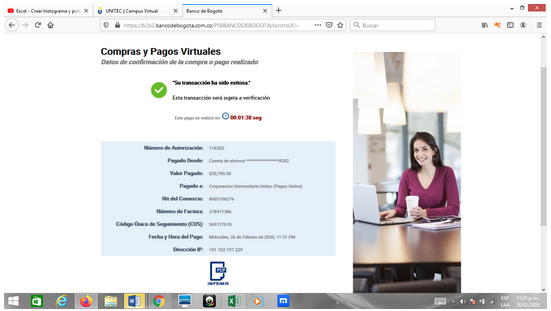 